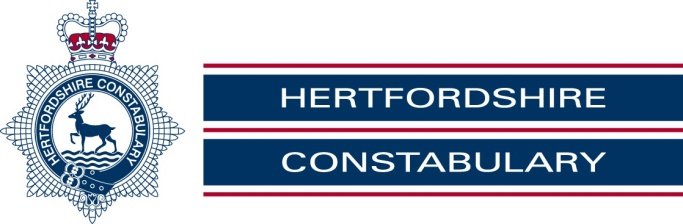 Application Form Promotion – Special Sergeant to Special InspectorApril 2018Candidate Supporting Evidence Please now pass the form to your Line Manager for review and completion. Line Manager Supporting Evidence This area should be used by Line Managers as a check and guideContinuous Professional Development Other criteria for promotion Please confirm the following in relation to this applicant. If yes on either question, then you should not support this applicant for promotion.NameCollar Number ForceHertfordshire Division / DirectorateCurrent RankPlease provide evidence you are performing against the Competency Values Framework (CVF) at level 2. For;Collaborative(250 words maximum)Please provide evidence you are performing against the Competency Values Framework (CVF) at level 2. For;Deliver, Support & Inspire (250 words maximum)Line Manager NameCollar Number ForceDivision / DirectoratePlease provide evidence of the candidate’s current performance along with why you feel they are suitable for this role.(200 words maximum)Please select one option in each rowYesNoHas the applicant had regular career conversations with their line manager about their progression to the next rank or through level transfer Has the applicant evidenced their development through regular documented 1 to 1’s  Has the applicant completed all mandatory training as a minimum Has the applicant demonstrated general on-going commitment to continuous professional developmentPlease select one option in each rowYesNoHas the applicant any outstanding formal disciplinary issues within last 12 months, or any live sanction